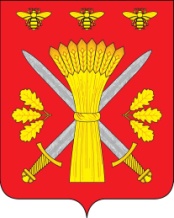 РОССИЙСКАЯ ФЕДЕРАЦИЯОРЛОВСКАЯ ОБЛАСТЬАДМИНИСТРАЦИЯ ТРОСНЯНСКОГО РАЙОНАКОМИССИЯ ПО ПРЕДУПРЕЖДЕНИЮ И ЛИКВИДАЦИИ ЧРЕЗВЫЧАЙНЫХ СИТУАЦИЙ И ОБЕСПЕЧЕНИЮ ПОЖАРНОЙ БЕЗОПАСНОСТИРАСПОРЯЖЕНИЕот  24 февраля   .                                                                           №  4             с.ТроснаО проведении профилактической акции  «Безопасное жилье»      Во исполнение Федерального закона от 21 декабря 1994 года №69-ФЗ «О пожарной безопасности», Федерального закона от 6 октября 2003 года №131-ФЗ «Об общих принципах организаций местного самоуправления в Российской Федерации», распоряжения КЧС и ОПБ Орловской области от 19.02.15 г. №5,  а также в целях стабилизации обстановки с пожарами и дальнейшего совершенствования мероприятий, направленных на их предупреждение, снижение негативных последствий от них, повышения уровня правосознания каждого гражданина в области пожарной безопасности в жилом секторе в период с 23.02.2015 по 23.03.15 провести профилактическую акцию «Безопасное жилье».      В рамках проведения акции «Безопасное жилье» выполнить:      1. Руководителям органов местного самоуправления в границах сельских поселений:      1.1. Разработать и реализовать комплекс мероприятий по предупреждению пожаров  и пропаганды знаний среди населения.      1.2. Принять меры по обеспечению территорий исправным наружным противопожарным водоснабжением для целей пожаротушения.      1.3  В соответствии с ФЗ от 21 декабря 1994 года №69-ФЗ «О пожарной безопасности», с ФЗ от 06.05.2011 №100 – ФЗ «О добровольной пожарной охране», законом Орловской области от 05.08.2011 №1245-ФЗ «О добровольной пожарной охране в Орловской области» продолжить работу по созданию на подведомственных территориях подразделений добровольной пожарной охраны, создать условия для организации добровольной пожарной охраны, оснащения территорий общего пользования первичными средствами тушения пожаров и противопожарным инвентарем, а также принятия мер по ликвидации пожаров и спасению людей и имущества до прибытия подразделений Государственной противопожарной службы;      1.4  Организовать работу по информированию населения о мерах пожарной безопасности  посредством распространения полиграфической продукции на противопожарную тематику.     1.5 Организовать в местах массового пребывания людей работу по размещению для населения наглядной информации, тематика которой направлена на предупреждение пожаров.     1.6 Обеспечить проведение противопожарной пропаганды и информирования населения о мерах пожарной безопасности, в том числе через средства массовой информации, посредством организации встреч, сходов и собраний с населением.      1.7 Продолжить обучение населения мерам пожарной безопасности в соответствии с постановлением Правительства Орловской области     от 19.01.2010г. №10 «Об организации обучения населения мерам пожарной безопасности».      1.8 Привлечь членов добровольных пожарных дружин для проведения  работы по инструктажу населения.      1.9 Во взаимодействии со службой социальной защиты населения, сотрудниками полиции и государственной противопожарной службы осуществить разъяснительно-профилактическую работу среди населения, в том числе с социально-незащищенными слоями населения, населением «группы риска» с целью разъяснения мер пожарной безопасности в связи с возрастанием нагрузок на электрические сети, эксплуатацией печного отопления, неосторожного обращения с огнем в состоянии алкогольного и наркотического опьянения, уделив при этом особое внимание жилым домам, в которые прекращено предоставление услуг по подаче электроэнергии и природного газа. При выявление   домов, находящихся в неудовлетворительном противопожарном состоянии, принять действенные меры по оказанию адресной помощи для приведения их в пожаробезопасное состояние.      1.10 Создать условия для участия граждан в обеспечении первичных мер пожарной безопасности, а именно для участия в решении задач в области пожарной безопасности, предупреждении и тушении пожаров.     1.11 При необходимости принять меры по сносу бесхозных строений на подведомственных территориях с целью создания противопожарных разрывов.          2. Отделу ГО ЧС и мобработы администрации Троснянского района (С.А.Бувина )      2.1 Скоординировать работу всех заинтересованных структур, направленную на эффективное проведение акции «Безопасное жилье».     2.2 В ходе акции пожарной безопасности в тесном взаимодействии с поселковыми администрациями проводить дни пожарной безопасности с приемом граждан и освещением вопросов соблюдения действующего законодательства в области пожарной безопасности.     3. Отделению полиции по обслуживанию Троснянского района ОМВД России по Троснянскому району (Федонин Н.Н.)     3.1 Организовать силами полиции общественной безопасности органов внутренних дел проведение превентивных мероприятий с лицами, ведущими асоциальный образ жизни, злоупотребляющими спиртными напитками и наркотическими средствами, без определенного места жительства с целью предотвращения совершения преступлений, административных правонарушений, в том числе умышленных действий по уничтожению или повреждению имущества путем  поджога.     3.2 Провести целенаправленную работу по выявлению и проверке мест скопления людей, ведущих асоциальный образ жизни с принятием действенных мер по недопущению совершения ими действий (бездействия), способствующих возникновению пожаров.   3.3. При профилактической работе с несовершеннолетними, осужденными и состоящими на учете в органах внутренних дел, проводить разъяснительную работу по недопущению совершения ими административных правонарушений и преступлений, связанных с нарушением действующего законодательства в области пожарной безопасности.     3.4  Организовать работу по выявлению и постановке на учет мест проживания вновь прибывших граждан из других регионов РФ, ведущих асоциальный образ жизни, злоупотребляющих спиртными напитками, с целью проведения с ними разъяснительно-профилактической работы.      4. Отделению надзорной деятельности по Троснянскому району (Д.В.Ишмулов )       4.1 Во взаимодействии с заинтересованными ведомствами организовать работу по информированию населения о мерах пожарной безопасности посредством распространения полиграфической продукции на противопожарную тематику. Уделив особое внимание наиболее удаленным населенным пунктам.      4.2 Совместно с поселковыми администрациями организовать встречи с гражданами по месту жительства, с разъяснением мер пожарной безопасности.     4.3 Совместно с муниципальными образованиями организовать работу  с добровольной  пожарной охраной для организации профилактики пожаров и их тушения.     5. Руководителю редакции газеты «Сельские зори» (Тапилин М.Ю.) Довести до населения цели и задачи проведения акции «Безопасное жилье», в весенний  период. В дальнейшем еженедельно освещать в СМИ ход проведения операции и  размещать материалы профилактической направленности.      7. Контроль за исполнением распоряжения  оставляю за собой.Заместитель главы администрации районаПредседатель КЧС и ОПБ района                                                  А.В.Фроловичев                                         